Комплект заданий по МДК.05.02 «Создание Web-страниц»Группа: КС-21/1, КС-21/1к Преподаватель: Кадочникова НВКоличество часов на выполнение задания: 2 часаДата: 30.09.2022Е-mail: nv_kadochnikova@mail.ruЗадание: Перейти по ссылке на учебное пособие по HTMLhttps://wm-school.ru/html/html_meta_tags.htmlИзучить пункт «HTML Мета-теги»Составить конспект в тетради (отвечая на вопросы, получим конспект)ТемаОпределение, функции и группы мета-тегов (таблица)Значения: keywords, description, Author, Content-Type с примерами html-кодов (остальные значения изучить устно)Выполнить  на Ключевые слова (html-код записать в тетрадь)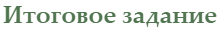 Фото конспекта прикрепить в Задание  дистанционного курса  (тема 3)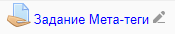 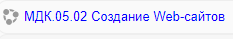 